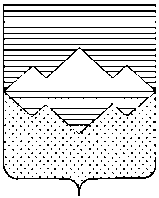 СОБРАНИЕ ДЕПУТАТОВСАТКИНСКОГО МУНИЦИПАЛЬНОГО РАЙОНАЧЕЛЯБИНСКОЙ ОБЛАСТИРЕШЕНИЕот 26 декабря  2018 года № 403/51г. СаткаОб утверждении перечня имущества, предназначенного для предоставления во владение и (или) пользование субъектам малого и среднего предпринимательства в новой редакции    На основании Гражданского кодекса Российской Федерации, Федерального закона от 06 октября 2003 года № 131-ФЗ «Об общих принципах организации местного самоуправления в Российской Федерации», в соответствии с Федеральным законом от 22 июля 2008 года « 159-ФЗ «Об особенностях отчуждения недвижимого имущества, находящегося в государственной собственности субъектов малого и среднего предпринимательства, и о внесении изменений в отдельные законодательные акты Российской Федерации», Решением Собрания депутатов Саткинского муниципального района от 22.06.2016 года № 110/12 «Об утверждении перечня имущества, предназначенного для предоставления во владение и (или) пользование субъектам малого и среднего предпринимательства и организациям, образующим инфраструктуру поддержки субъектов малого и среднего предпринимательства», руководствуясь Уставом Саткинского муниципального района,СОБРАНИЕ ДЕПУТАТОВ САТКИНСКОГО МУНИЦИПАЛЬНОГО РАЙОНА РЕШАЕТ:1. Утвердить перечень имущества, находящегося в муниципальной собственности Саткинского муниципального района, предназначенного для предоставления во владение и (или) пользование субъектам малого и среднего предпринимательства и организациям, образующим инфраструктуру поддержки субъектов малого и среднего предпринимательства в новой редакции (приложение №1).2. Настоящее решение опубликовать в газете «Саткинский рабочий».3.  Контроль за исполнением настоящего решения возложить на комиссии по финансам, бюджету и экономической политике (председатель - Витьшев А.А.).Глава Саткинского муниципального района                                      		А.А. Глазков Приложение №1к решению Собрания депутатовСаткинского муниципального районаот  26.12.2018г. №403/51Приложение №1к решению Собрания депутатовСаткинского муниципального районаот  26.12.2018г. №403/51Приложение №1к решению Собрания депутатовСаткинского муниципального районаот  26.12.2018г. №403/51Приложение №1к решению Собрания депутатовСаткинского муниципального районаот  26.12.2018г. №403/51Приложение №1к решению Собрания депутатовСаткинского муниципального районаот  26.12.2018г. №403/51Приложение №1к решению Собрания депутатовСаткинского муниципального районаот  26.12.2018г. №403/51Приложение №1к решению Собрания депутатовСаткинского муниципального районаот  26.12.2018г. №403/51Приложение №1к решению Собрания депутатовСаткинского муниципального районаот  26.12.2018г. №403/51Приложение №1к решению Собрания депутатовСаткинского муниципального районаот  26.12.2018г. №403/51Приложение №1к решению Собрания депутатовСаткинского муниципального районаот  26.12.2018г. №403/51Приложение №1к решению Собрания депутатовСаткинского муниципального районаот  26.12.2018г. №403/51Перечень имущества, предназначенного для предоставления во владение и (или) пользование субъектам малого и среднего предпринимательства и организациям, образующим инфраструктуру поддержки субъектов малого и среднего предпринимательстваПеречень имущества, предназначенного для предоставления во владение и (или) пользование субъектам малого и среднего предпринимательства и организациям, образующим инфраструктуру поддержки субъектов малого и среднего предпринимательстваПеречень имущества, предназначенного для предоставления во владение и (или) пользование субъектам малого и среднего предпринимательства и организациям, образующим инфраструктуру поддержки субъектов малого и среднего предпринимательстваПеречень имущества, предназначенного для предоставления во владение и (или) пользование субъектам малого и среднего предпринимательства и организациям, образующим инфраструктуру поддержки субъектов малого и среднего предпринимательстваПеречень имущества, предназначенного для предоставления во владение и (или) пользование субъектам малого и среднего предпринимательства и организациям, образующим инфраструктуру поддержки субъектов малого и среднего предпринимательстваПеречень имущества, предназначенного для предоставления во владение и (или) пользование субъектам малого и среднего предпринимательства и организациям, образующим инфраструктуру поддержки субъектов малого и среднего предпринимательстваПеречень имущества, предназначенного для предоставления во владение и (или) пользование субъектам малого и среднего предпринимательства и организациям, образующим инфраструктуру поддержки субъектов малого и среднего предпринимательстваПеречень имущества, предназначенного для предоставления во владение и (или) пользование субъектам малого и среднего предпринимательства и организациям, образующим инфраструктуру поддержки субъектов малого и среднего предпринимательстваПеречень имущества, предназначенного для предоставления во владение и (или) пользование субъектам малого и среднего предпринимательства и организациям, образующим инфраструктуру поддержки субъектов малого и среднего предпринимательстваПеречень имущества, предназначенного для предоставления во владение и (или) пользование субъектам малого и среднего предпринимательства и организациям, образующим инфраструктуру поддержки субъектов малого и среднего предпринимательстваПеречень имущества, предназначенного для предоставления во владение и (или) пользование субъектам малого и среднего предпринимательства и организациям, образующим инфраструктуру поддержки субъектов малого и среднего предпринимательства№ п/пНаименование имуществаМестонахождение имуществаМестонахождение имуществакв.м.кв.м.Назначение имуществаНазначение имуществаПользователь имущества (арендатор)Пользователь имущества (арендатор)Примечание123344556671нежилое помещениеЧелябинская область, Саткинский район, р.п. Межевой, ул. К-Маркса 1аЧелябинская область, Саткинский район, р.п. Межевой, ул. К-Маркса 1а34,1034,10магазинмагазинИП Рябцева О.В.ИП Рябцева О.В.2нежилое помещениеЧелябинская область, Саткинский район, р.п. Межевой, ул. К-Маркса 1аЧелябинская область, Саткинский район, р.п. Межевой, ул. К-Маркса 1а69,7069,70магазинмагазинИП Рябцева О.В.ИП Рябцева О.В.3нежилое помещениеЧелябинская область, Саткинский район, р.п. Межевой, ул. К-Маркса 1аЧелябинская область, Саткинский район, р.п. Межевой, ул. К-Маркса 1а278,40278,40магазинмагазинИП Рябцева О.В.ИП Рябцева О.В.4нежилое помещениеЧелябинская область, Саткинский район, р.п. Межевой, ул. К-Маркса 1аЧелябинская область, Саткинский район, р.п. Межевой, ул. К-Маркса 1а40,0040,00магазинмагазинпустоепустое5нежилое помещениеЧелябинская область, Саткинский район, р.п. Межевой, ул. К-Маркса 1Челябинская область, Саткинский район, р.п. Межевой, ул. К-Маркса 193,4093,40магазинмагазинИП Маскевич Н.М.ИП Маскевич Н.М.6нежилое помещениеЧелябинская область, Саткинский район, р.п. Межевой, ул. К-Маркса 1аЧелябинская область, Саткинский район, р.п. Межевой, ул. К-Маркса 1а22,0022,00магазинмагазинИП Фазлыева Н.Б.ИП Фазлыева Н.Б.7нежилое помещениеЧелябинская область, Саткинский район, р.п. Межевой, ул. К-Маркса, 1Челябинская область, Саткинский район, р.п. Межевой, ул. К-Маркса, 146,0046,00магазинмагазинИП Векшина Д.А.ИП Векшина Д.А.8нежилое помещениеЧелябинская область, Саткинский район, р.п. Межевой, ул. К-Маркса 1Челябинская область, Саткинский район, р.п. Межевой, ул. К-Маркса 160,4060,40аптекааптекаАО "ОАС"АО "ОАС"9нежилое помещениеЧелябинская область, Саткинский район, р.п. Межевой, ул. К-Маркса 1аЧелябинская область, Саткинский район, р.п. Межевой, ул. К-Маркса 1а42,8042,80магазинмагазинИП Сакаева Р.Р.ИП Сакаева Р.Р.10нежилое помещениеЧелябинская область, г. Бакал, ул.Ленина, 19Челябинская область, г. Бакал, ул.Ленина, 1980,5080,50магазинмагазинИП Алексеев Александр АлексеевичИП Алексеев Александр Алексеевич11нежилое помещениеЧелябинская область, г. Бакал, ул. Октябрьская,8 маг. "Урал"Челябинская область, г. Бакал, ул. Октябрьская,8 маг. "Урал"190,00190,00магазинмагазинИП Баталова С.В., ИП Герасимова Л.Х., ИП Кузнецова Л.АИП Баталова С.В., ИП Герасимова Л.Х., ИП Кузнецова Л.А12нежилое помещениеЧелябинская область, г. Бакал, ул.Ленина, 11Челябинская область, г. Бакал, ул.Ленина, 1165,5065,50офисофиспустоепустое13нежилое помещениеЧелябинская область, г. Бакал, ул. Титова,9Челябинская область, г. Бакал, ул. Титова,9170,50170,50магазинмагазинИП Андрушкевич-Даукшис   Ольга ВалентиновнаИП Андрушкевич-Даукшис   Ольга Валентиновна14нежилое помещениеЧелябинская область, г. Бакал, ул. 50 лет ВЛКСМ, 9Челябинская область, г. Бакал, ул. 50 лет ВЛКСМ, 936,2036,20магазинмагазинИП Бельский Д.А.ИП Бельский Д.А.15нежилое помещениеЧелябинская область, г. Бакал, ул. Пугачева,6Челябинская область, г. Бакал, ул. Пугачева,620,0020,00магазинмагазинИП Галузин Алексей АлексеевичИП Галузин Алексей Алексеевич16нежилое помещениеЧелябинская область, г. Бакал, ул. Пугачева,6Челябинская область, г. Бакал, ул. Пугачева,625,3525,35магазинмагазинИП Гоглачева Екатерина ОлеговнаИП Гоглачева Екатерина Олеговна17нежилое помещениеЧелябинская область, г. Бакал, ул. Пугачева ,6Челябинская область, г. Бакал, ул. Пугачева ,620,2020,20магазинмагазинИП Матвеева Ирина РифовнаИП Матвеева Ирина Рифовна18нежилое помещениеЧелябинская область, г. Бакал, ул.Титова, д.11Челябинская область, г. Бакал, ул.Титова, д.11158,60158,60магазинмагазинИП Галимов Михаил ФрансовичИП Галимов Михаил Франсович19нежилое помещениеЧелябинская область, г. Бакал, ул.50 лет ВЛКСМ, д.9Челябинская область, г. Бакал, ул.50 лет ВЛКСМ, д.9144,50144,50магазинмагазинИП Бельский Д.А.ИП Бельский Д.А.20нежилое помещениеЧелябинская область, г. Бакал, ул. Ленина,25Челябинская область, г. Бакал, ул. Ленина,2533,0033,00магазинмагазинИП Лукьянова Елена ВладимировнаИП Лукьянова Елена Владимировна21нежилое помещениеЧелябинская область, г. Бакал, Ул.Леонова, 16Челябинская область, г. Бакал, Ул.Леонова, 16174,50174,50магазинмагазинпустоепустое22нежилое помещениеЧелябинская область, г. Бакал, ул. Ленина, 19Челябинская область, г. Бакал, ул. Ленина, 1926,1026,10магазинмагазинИП Хажин Манир ГафуровичИП Хажин Манир Гафурович23нежилое помещениеЧелябинская область, г. Бакал, ул. Титова, 17Челябинская область, г. Бакал, ул. Титова, 1766,7066,70магазинмагазинпустоепустое24нежилое помещениеЧелябинская область, г. Бакал, ул. Пугачева, 13Челябинская область, г. Бакал, ул. Пугачева, 1393,6093,60магазинмагазинпустоепустое25нежилое помещениеЧелябинская область, г. Бакал, ул. Пугачева, 8Челябинская область, г. Бакал, ул. Пугачева, 8121,20121,20офисофисООО УК Наш городООО УК Наш город26нежилое помещениеЧелябинская область, г. Бакал, ул. Ленина,7Челябинская область, г. Бакал, ул. Ленина,742,7042,70офисофиспустоепустое27нежилое помещениеЧелябинская область, г.Сатка, Бочарова, д.11Челябинская область, г.Сатка, Бочарова, д.11181,70181,70магазинмагазинИП Морозов А.В.ИП Морозов А.В.28нежилое помещениеЧелябинская область, г.Сатка, ул.Бочарова, д.11Челябинская область, г.Сатка, ул.Бочарова, д.11105,40105,40офисофисЗакрытое акционерное общество "Бит-Морион, Инк"Закрытое акционерное общество "Бит-Морион, Инк"29нежилое помещениеЧелябинская область, г.Сатка, ул.Бочарова, д.11Челябинская область, г.Сатка, ул.Бочарова, д.1198,3098,30быт.услугибыт.услугиОбщество с ограниченной ответственностью фирма "Улыбка"Общество с ограниченной ответственностью фирма "Улыбка"30нежилое помещениеЧелябинская область, г.Сатка, ул.50 лет ВЛКСМ, д.21Челябинская область, г.Сатка, ул.50 лет ВЛКСМ, д.2162,8062,80коммуналкакоммуналкаИП Тренькина Наталья БорисовнаИП Тренькина Наталья Борисовна31нежилое помещениеЧелябинская область, г.Сатка, ул.Солнечная, д.2Челябинская область, г.Сатка, ул.Солнечная, д.283,2083,20офисофисИндивидуальный предприниматель Галина Гульнара ЗиннуровнаИндивидуальный предприниматель Галина Гульнара Зиннуровна32нежилое помещениеЧелябинская область, г.Сатка, ул.Индустриальная, д.16Челябинская область, г.Сатка, ул.Индустриальная, д.1618,4018,40офисофиспустоепустое33нежилое помещениеЧлябинская область, г.Сатка, ул.Индустриальная, д.10Члябинская область, г.Сатка, ул.Индустриальная, д.1037,2037,20магазинмагазинИндивидуальный предприниматель Багдасарян Гагик ГенриковичИндивидуальный предприниматель Багдасарян Гагик Генрикович34нежилое помещениеЧелябинская область, г.Сатка, ул.Индустриальная, д.10Челябинская область, г.Сатка, ул.Индустриальная, д.1014,7014,70офисофисИндивидуальный предприниматель Багдасарян Генрих АмаяковичИндивидуальный предприниматель Багдасарян Генрих Амаякович35нежилое помещениеЧелябинская область, г.Сатка, ул.Российская, д.1Челябинская область, г.Сатка, ул.Российская, д.179,6079,60магазинмагазинИндивидуальный предприниматель Мурзина Л.А.Индивидуальный предприниматель Мурзина Л.А.36нежилое помещениеЧелябинская область, г.Сатка, ул.Индустриальная, д.16Челябинская область, г.Сатка, ул.Индустриальная, д.1656,6056,60комп.клубкомп.клубпустоепустое37нежилое помещениеЧелябинская область, г.Сатка, ул.Пролетарская, д.21Челябинская область, г.Сатка, ул.Пролетарская, д.2185,9085,90офисофисИндивидуальный предприниматель Анферова Татьяна ВасильевнаИндивидуальный предприниматель Анферова Татьяна Васильевна38нежилое помещениеЧелябинская область, г.Сатка, ул.50 лет ВЛКСМ, д.28Челябинская область, г.Сатка, ул.50 лет ВЛКСМ, д.2866,6066,60магазинмагазинИП Голубева Л.В.ИП Голубева Л.В.39нежилое помещениеЧелябинская область, г.Сатка, ул.Комсомольская, д.29Челябинская область, г.Сатка, ул.Комсомольская, д.29158,90158,90ательеательеООО РеммонтажсервисООО Реммонтажсервис40нежилое помещениеЧелябинская область, г.Сатка, ул.Западный микр-он, д.18Челябинская область, г.Сатка, ул.Западный микр-он, д.1892,6092,60магазинмагазинИндивидуальный предприниматель Швыдкая С.Ф.Индивидуальный предприниматель Швыдкая С.Ф.41нежилое помещениеЧелябинская область, г.Сатка, ул.Комсомольская, д.33Челябинская область, г.Сатка, ул.Комсомольская, д.3370,7070,70магазинмагазинИндивидуальный предприниматель Юркина М.Г.Индивидуальный предприниматель Юркина М.Г.42нежилое помещениеЧелябинская область, г.Сатка, ул.50 лет Октября, д.14Челябинская область, г.Сатка, ул.50 лет Октября, д.1477,3077,30офисофисОбщество с ограниченной ответственностью "Малахит"Общество с ограниченной ответственностью "Малахит"43нежилое помещениеЧелябинская область, г.Сатка, ул.Российская, д.7Челябинская область, г.Сатка, ул.Российская, д.758,3058,30магазинмагазинИндивидуальный предприниматель Попова Елена ВладимировнаИндивидуальный предприниматель Попова Елена Владимировна44нежилое помещениеЧелябинская обл., г.Сатка, ул.Пролетарская, д.19Челябинская обл., г.Сатка, ул.Пролетарская, д.1962,8062,80офисофисОбщество с ограниченной ответственностью Промышленная Группа "МагМетТрейд"Общество с ограниченной ответственностью Промышленная Группа "МагМетТрейд"45нежилое помещениеЧелябинская область, г.Сатка, ул.Комсомольская, д.39Челябинская область, г.Сатка, ул.Комсомольская, д.3947,4047,40магазинмагазинИндивидуальный предприниматель Лузина Н.В.Индивидуальный предприниматель Лузина Н.В.46нежилое помещениеЧелябинская обл., г.Сатка, ул.Бакальская, д.9Челябинская обл., г.Сатка, ул.Бакальская, д.9334,60334,60автошколаавтошколаАвтономная некоммерческая организация "Автошкола Вираж"Автономная некоммерческая организация "Автошкола Вираж"47нежилое помещениеЧелябинская обл., г.Сатка, ул.Солнечная, д.16Челябинская обл., г.Сатка, ул.Солнечная, д.16112,90112,90офисофисАНО ЦДДиДАНО ЦДДиД48нежилое помещениеЧелябинская обл., г.Сатка, ул.Куйбышева, д.5Челябинская обл., г.Сатка, ул.Куйбышева, д.540,2040,20магазинмагазинпустоепустое49нежилое помещениеЧелябинская обл., г.Сатка, ул.Индустриальная, д.3Челябинская обл., г.Сатка, ул.Индустриальная, д.346,9046,90офисофисООО ЗдоровьеООО Здоровье50нежилое помещениеЧелябинская обл., г.Сатка, ул.50 лет ВЛКСМ, д.31Челябинская обл., г.Сатка, ул.50 лет ВЛКСМ, д.31190,20190,20офисофисООО ЗдоровьеООО Здоровье51нежилое помещениеЧелябинская обл., г.Сатка, ул.Западный микрорайон, д.14Челябинская обл., г.Сатка, ул.Западный микрорайон, д.14186,40186,40кулинариякулинарияООО Кулинария № 10ООО Кулинария № 1052нежилое помещениеЧелябинская обл., г.Сатка, ул.Солнечная, д.31Челябинская обл., г.Сатка, ул.Солнечная, д.3188,6088,60офисофисООО РКЦООО РКЦ53нежилое помещениеЧелябинская обл., г.Сатка, ул.Ленина, д.9Челябинская обл., г.Сатка, ул.Ленина, д.9289,00289,00офисофисТСЖ 8 кварталТСЖ 8 квартал54нежилое помещениеЧелябинская обл., г.Сатка, ул.Западный, д.18Челябинская обл., г.Сатка, ул.Западный, д.18182,10182,10офисофисООО АльткомООО Альтком55нежилое помещениеЧелябинская обл., г.Сатка, ул.Западный, д.5Челябинская обл., г.Сатка, ул.Западный, д.548,6048,60парикмахерскаяпарикмахерскаяИП Моор В.В.ИП Моор В.В.56нежилое помещениеЧелябинская область, г.Сатка, ул. Пролетарская, д.20Челябинская область, г.Сатка, ул. Пролетарская, д.20159,30159,30офисофисИндивидуальный предприниматель Воробьев Дмитрий ВасильевичИндивидуальный предприниматель Воробьев Дмитрий ВасильевичИтог5 293,155 293,15Начальник Управления земельными и имущественными отношениями Администрации Саткинского муниципального района                                                                            Е.А.КузинаНачальник Управления земельными и имущественными отношениями Администрации Саткинского муниципального района                                                                            Е.А.КузинаНачальник Управления земельными и имущественными отношениями Администрации Саткинского муниципального района                                                                            Е.А.КузинаНачальник Управления земельными и имущественными отношениями Администрации Саткинского муниципального района                                                                            Е.А.КузинаНачальник Управления земельными и имущественными отношениями Администрации Саткинского муниципального района                                                                            Е.А.КузинаНачальник Управления земельными и имущественными отношениями Администрации Саткинского муниципального района                                                                            Е.А.КузинаНачальник Управления земельными и имущественными отношениями Администрации Саткинского муниципального района                                                                            Е.А.КузинаНачальник Управления земельными и имущественными отношениями Администрации Саткинского муниципального района                                                                            Е.А.КузинаНачальник Управления земельными и имущественными отношениями Администрации Саткинского муниципального района                                                                            Е.А.КузинаНачальник Управления земельными и имущественными отношениями Администрации Саткинского муниципального района                                                                            Е.А.КузинаНачальник Управления земельными и имущественными отношениями Администрации Саткинского муниципального района                                                                            Е.А.КузинаНачальник Управления земельными и имущественными отношениями Администрации Саткинского муниципального района                                                                            Е.А.КузинаНачальник Управления земельными и имущественными отношениями Администрации Саткинского муниципального района                                                                            Е.А.КузинаНачальник Управления земельными и имущественными отношениями Администрации Саткинского муниципального района                                                                            Е.А.КузинаНачальник Управления земельными и имущественными отношениями Администрации Саткинского муниципального района                                                                            Е.А.КузинаНачальник Управления земельными и имущественными отношениями Администрации Саткинского муниципального района                                                                            Е.А.КузинаНачальник Управления земельными и имущественными отношениями Администрации Саткинского муниципального района                                                                            Е.А.КузинаНачальник Управления земельными и имущественными отношениями Администрации Саткинского муниципального района                                                                            Е.А.КузинаНачальник Управления земельными и имущественными отношениями Администрации Саткинского муниципального района                                                                            Е.А.КузинаНачальник Управления земельными и имущественными отношениями Администрации Саткинского муниципального района                                                                            Е.А.Кузина